Уважаемая Юлия Ивановна!Прошу Вас на официальном сайте Нефтеюганского района в разделе «Деятельность» - «Социально-культурная сфера» в рубрике «Отдых и туризм» - «Информация» разместить подготовленную бюджетным учреждением Ханты-Мансийского автономного округа – Югры «Музей Природы и Человека» информацию о вкладе Ханты-Мансийского автономного округа – Югры в Победу в Великой Отечественной войне (прилагается).Данная информация не является конфиденциальной, и не несет государственную тайну.  Электронная версия письма направлена на электронный адрес habibullinda@admoil.ru.Приложение: на 2 л. в 1 экз.Председатель комитета					           О.Ю. ВороноваПотехина Сабина Ильхамовна,главный специалист комитета,8(3463)250261, PotehinaSI@admoil.ru 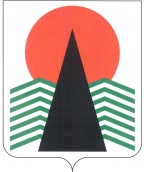 Администрация Нефтеюганского районаКОМИТЕТ ПО делам народов севера, охраны окружающей среды и водных ресурсовул.Нефтяников, строение № .Нефтеюганск, Ханты-Мансийский автономный округ - Югра, 628305Телефон: (3463) 25-02-34; факс: 25-02-39, 25-02-61E-mail: Sever@admoil.ru; voronovaou@admoil.ru http://www.admoil.ruАдминистрация Нефтеюганского районаКОМИТЕТ ПО делам народов севера, охраны окружающей среды и водных ресурсовул.Нефтяников, строение № .Нефтеюганск, Ханты-Мансийский автономный округ - Югра, 628305Телефон: (3463) 25-02-34; факс: 25-02-39, 25-02-61E-mail: Sever@admoil.ru; voronovaou@admoil.ru http://www.admoil.ruАдминистрация Нефтеюганского районаКОМИТЕТ ПО делам народов севера, охраны окружающей среды и водных ресурсовул.Нефтяников, строение № .Нефтеюганск, Ханты-Мансийский автономный округ - Югра, 628305Телефон: (3463) 25-02-34; факс: 25-02-39, 25-02-61E-mail: Sever@admoil.ru; voronovaou@admoil.ru http://www.admoil.ruАдминистрация Нефтеюганского районаКОМИТЕТ ПО делам народов севера, охраны окружающей среды и водных ресурсовул.Нефтяников, строение № .Нефтеюганск, Ханты-Мансийский автономный округ - Югра, 628305Телефон: (3463) 25-02-34; факс: 25-02-39, 25-02-61E-mail: Sever@admoil.ru; voronovaou@admoil.ru http://www.admoil.ruАдминистрация Нефтеюганского районаКОМИТЕТ ПО делам народов севера, охраны окружающей среды и водных ресурсовул.Нефтяников, строение № .Нефтеюганск, Ханты-Мансийский автономный округ - Югра, 628305Телефон: (3463) 25-02-34; факс: 25-02-39, 25-02-61E-mail: Sever@admoil.ru; voronovaou@admoil.ru http://www.admoil.ruАдминистрация Нефтеюганского районаКОМИТЕТ ПО делам народов севера, охраны окружающей среды и водных ресурсовул.Нефтяников, строение № .Нефтеюганск, Ханты-Мансийский автономный округ - Югра, 628305Телефон: (3463) 25-02-34; факс: 25-02-39, 25-02-61E-mail: Sever@admoil.ru; voronovaou@admoil.ru http://www.admoil.ruАдминистрация Нефтеюганского районаКОМИТЕТ ПО делам народов севера, охраны окружающей среды и водных ресурсовул.Нефтяников, строение № .Нефтеюганск, Ханты-Мансийский автономный округ - Югра, 628305Телефон: (3463) 25-02-34; факс: 25-02-39, 25-02-61E-mail: Sever@admoil.ru; voronovaou@admoil.ru http://www.admoil.ruАдминистрация Нефтеюганского районаКОМИТЕТ ПО делам народов севера, охраны окружающей среды и водных ресурсовул.Нефтяников, строение № .Нефтеюганск, Ханты-Мансийский автономный округ - Югра, 628305Телефон: (3463) 25-02-34; факс: 25-02-39, 25-02-61E-mail: Sever@admoil.ru; voronovaou@admoil.ru http://www.admoil.ruАдминистрация Нефтеюганского районаКОМИТЕТ ПО делам народов севера, охраны окружающей среды и водных ресурсовул.Нефтяников, строение № .Нефтеюганск, Ханты-Мансийский автономный округ - Югра, 628305Телефон: (3463) 25-02-34; факс: 25-02-39, 25-02-61E-mail: Sever@admoil.ru; voronovaou@admoil.ru http://www.admoil.ruАдминистрация Нефтеюганского районаКОМИТЕТ ПО делам народов севера, охраны окружающей среды и водных ресурсовул.Нефтяников, строение № .Нефтеюганск, Ханты-Мансийский автономный округ - Югра, 628305Телефон: (3463) 25-02-34; факс: 25-02-39, 25-02-61E-mail: Sever@admoil.ru; voronovaou@admoil.ru http://www.admoil.ruАдминистрация Нефтеюганского районаКОМИТЕТ ПО делам народов севера, охраны окружающей среды и водных ресурсовул.Нефтяников, строение № .Нефтеюганск, Ханты-Мансийский автономный округ - Югра, 628305Телефон: (3463) 25-02-34; факс: 25-02-39, 25-02-61E-mail: Sever@admoil.ru; voronovaou@admoil.ru http://www.admoil.ruАдминистрация Нефтеюганского районаКОМИТЕТ ПО делам народов севера, охраны окружающей среды и водных ресурсовул.Нефтяников, строение № .Нефтеюганск, Ханты-Мансийский автономный округ - Югра, 628305Телефон: (3463) 25-02-34; факс: 25-02-39, 25-02-61E-mail: Sever@admoil.ru; voronovaou@admoil.ru http://www.admoil.ruАдминистрация Нефтеюганского районаКОМИТЕТ ПО делам народов севера, охраны окружающей среды и водных ресурсовул.Нефтяников, строение № .Нефтеюганск, Ханты-Мансийский автономный округ - Югра, 628305Телефон: (3463) 25-02-34; факс: 25-02-39, 25-02-61E-mail: Sever@admoil.ru; voronovaou@admoil.ru http://www.admoil.ruАдминистрация Нефтеюганского районаКОМИТЕТ ПО делам народов севера, охраны окружающей среды и водных ресурсовул.Нефтяников, строение № .Нефтеюганск, Ханты-Мансийский автономный округ - Югра, 628305Телефон: (3463) 25-02-34; факс: 25-02-39, 25-02-61E-mail: Sever@admoil.ru; voronovaou@admoil.ru http://www.admoil.ruДиректору МКУ «Управление по делам администрации Нефтеюганского района»Варге Ю.И.24.05.201924.05.201924.05.201924.05.2019№28-исх-555На №отО размещении информации  на сайте   О размещении информации  на сайте   О размещении информации  на сайте   О размещении информации  на сайте   О размещении информации  на сайте   О размещении информации  на сайте   О размещении информации  на сайте   